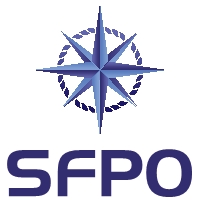 www.sfpo.se				Göteborg den 22 mars 2021				Havs- och vattenmyndigheten				havochvatten@havochvatten.seSynpunkter i anledning av remiss gällande ändrade regler om fiske med bottentrål med anledning av åtgärder för torsk i Skagerrak och Nordsjön i EU-förordning (dnr 886-21)Sveriges Fiskares PO (SFPO) företräder cirka 250 fiskefartyg som är verksamma inom det demersala fisket. Våra medlemmar bedriver fiske på naturens och förvaltarens villkor. Vi har medlemmar längs hela den svenska kusten, från Strömstad till Kalix. SFPO står för ett långsiktigt hållbart fiske och våra medlemmar är bland de bästa när det handlar om skonsamhet, selektivitet och kvalité. SFPO tackar för möjligheten att få lämna synpunkter på rubricerad remiss såväl som för det samråd som föranlett remissen.På grund av beståndssituationen för torsk i Skagerrak och Nordsjön infördes åtgärder i rådets förordning (EU) nr 2021/921 i syfte att minska fiskeridödlighet för torsk och återuppbygga beståndet. Samma åtgärder fanns även i TAC-förordningen för 2020 i vilken de infördes under året genom revidering. SFPO anser att lagstiftning av detta slag inte hör hemma inom ramen för den gemensamma fiskeripolitiken, eftersom den skapar olikheter i de gällande regelverken för de olika medlemsstaternas fiskare. SFPO anser att den gemensamma fiskeripolitiken måste säkerställa samma konkurrensförutsättningar för de olika medlemsstaternas fiskeflottor.Fiske har nu bedrivits med en storlek om 120 mm fyrkantsmaska. Att bedriva ett sådant fiske är dessvärre ekonomiskt olönsamt och om förevarande ändringar inte sker slåss svenskt fiskfiske ut till följd av olönsamhet, samtidigt som danska fiskare fortsättningsvis kan fiska med en storlek om 120 mm diagonalmaska.  Havs- och vattenmyndigheten har, efter samråd med berörd fiskenäring och underlag från SLU Aqua, kommit fram till att en nationell plan för undvikande av torskfångster bör fastställas i syfte att bidra till återuppbyggnad av torskbeståndet samtidigt som förutsättningar för det svenska demersala fiskets bedrivande beaktas. Detta medför att vissa ändringar behöver göras till 3 kap. § 12 f FIFS 2004:36 och till 3 § HVMFS 2020:21, vad gäller tillåtna redskap och maskstorlekar. Det geografiska området som omfattas är unionens vatten i Ices-sektion 4a, norr om latitud 58 30 00 N och söder om latitud 6130 00 N, och i unionens vatten i Ices-sektionerna 3a.20 (Skagerrak), 4a och 4b, norr om latitud 57 00 00 N och öster om longitud 05 00 00 E. Det föreslagna är definitivt bättre än det nu gällande. SFPO förordar emellertid att Havs- och vattenmyndigheten exkluderar dansk ekonomisk zon och Nordsjön. Förslaget är tillräckligt långtgående ändå och når målet om att säkerställa ett minskat fisketryck på juvenil torsk jämfört med hur fisket historiskt har bedrivits.SFPO vitsordar förslagen i remissen, som är bättre än den nuvarande regleringen, men anser att dansk ekonomisk zon och Nordsjön bör exkluderas i beslutet. SFPO är av uppfattningen att med förevarande remissförslag och med beaktande av SFPO:s synpunkter når man målet och bidrar till en återhämtning av torskbeståndet i Skagerrak och Nordsjön samtidigt som ett lönsamt fiske kan bedrivas på ett hållbart sätt. Avslutningsvis vill framhållas att vi hoppas på att situationen förbättras för torskbeståndet så att regleringen försvinner med verkan från och med 2022 och att SFPO har en progressiv attityd till att delta i redskapstester etcetera. SVERIGES FISKARES POPeter Ronelöv Olsson			Fredrik LindbergOrdförande				Ombudsman